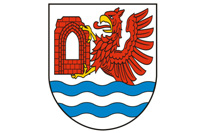 URZĄD GMINY REWALREFERAT INFRASTRUKTURY KOMUNALNEJ                  I OCHRONY ŚRODOWISKAul. Mickiewicza 19, 72-344 RewalNIP 857-10-02-427, REGON 000544237Tel. 91 38 49 011, fax. 91 38 49 029Załącznik Nr 1z dnia 05 kwietnia 2022  r.Załącznik Nr 1z dnia 05 kwietnia 2022  r.Załącznik Nr 1z dnia 05 kwietnia 2022  r.HARMONOGRAMHARMONOGRAMHARMONOGRAM……………………………………………..………..                                                                    …………………………………………….……...                                               ZAMAWIAJĄCY                                                                    WYKONAWCA……………………………………………..………..                                                                    …………………………………………….……...                                               ZAMAWIAJĄCY                                                                    WYKONAWCA……………………………………………..………..                                                                    …………………………………………….……...                                               ZAMAWIAJĄCY                                                                    WYKONAWCA